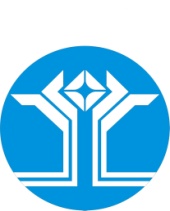 РОССИЙСКАЯ ФЕДЕРАЦИЯ (РОССИЯ)РЕСПУБЛИКА САХА (ЯКУТИЯ)МИРНИНСКИЙ РАЙОНМУНИЦИПАЛЬНОЕ ОБРАЗОВАНИЕ «ПОСЕЛОК АЙХАЛ» ПОСЕЛКОВЫЙ СОВЕТ ДЕПУТАТОВXXIV СЕССИЯРЕШЕНИЕОб утверждении ставок арендной платы на земельные участки, находящиеся в собственности муниципального образования «Поселок Айхал»Мирнинского района Республики Саха (Якутия), на 2019 годРуководствуясь Конституцией Российской Федерации, Земельным кодексом Российской Федерации, Гражданским кодексом Российской Федерации, Федеральным законом от 06.10.2003 № 131-ФЗ «Об общих принципах организации местного самоуправления в РФ», Федеральным законом от 17.04.2006 № 53-ФЗ «О внесении изменений в Земельный кодекс Российской Федерации, Федеральным законом от 21.07.1997 № 122-ФЗ «О государственной регистрации прав на недвижимое имущество и сделок с ним», пунктом 10 статьи 3, пунктом 3 статьи 3.1 Федерального закона от 25.10.2001 № 137-ФЗ «О введении в действие Земельного кодекса Российской Федерации», Постановлением Правительства Российской Федерации от 16.07.2009 № 582 «Об основных принципах определения арендной платы при аренде земельных участков, находящихся в государственной или муниципальной собственности, и о правилах определения размера арендной платы, а также порядка, условий и сроков внесения арендной платы за земли, находящиеся в собственности Российской Федерации», статьей 24 Устава муниципального образования «Поселок Айхал» Мирнинского района Республики Саха (Якутия), поселковый Совет депутатов решил:1.	Ставку (базовую ставку) арендной платы за земельные участки, находящиеся в собственности МО «Посёлок Айхал» планируется применить в 2019 году на уровне 2018 года.Применить поправочный коэффициент, учитывающий показатель инфляции, установленный Федеральным законом о бюджете на 2019 год и плановый период 2020-2021 годы, в размере 4,3 %.2.	Утвердить ставки арендной платы на земельные участки, находящиеся в собственности муниципального образования «Поселок Айхал» Мирнинского района Республики Саха (Якутия) на 2019 год согласно Приложению к настоящему Решению.3		Настоящее решение вступает в силу с 1 января 2019года.4.	Опубликовать настоящее Решение с Приложением в местной информационной газете «Новости Айхала» и разместить на официальном сайте муниципального образования «Поселок Айхал» (www.мо-айхал.рф).5		Контроль исполнения настоящего Решения возложить на Главу поселка (В.П. Карпов), комиссию по бюджету, налоговой политике, землепользованию, собственности. ПриложениеУтвержденырешениемпоселкового Совета депутатовОт 21 декабря 2018 IV-№ 24-12Ставки арендной платы на земельные участки, находящиеся в собственности муниципального образования «Поселок Айхал» Мирнинского района Республики Саха (Якутия), на 2019год21 декабря 2018 годаIV-№ 24-12Глава МО «Поселок Айхал»____________________________В.П. КарповПредседательпоселкового Совета депутатов_______________________ С.А. ДомброванВид разрешенного использования земельСостав вида разрешенного использования по категориям арендаторовПроцентная ставка арендной платы за  земельные участки, (%)1Земельные участки, предназначенные для размещения домов многоэтажной застройки для всех категорий0,32Земельные участки, предназначенные для размещения домов индивидуальной застройки для всех категорий0,33Земельные участки, предназначенные для размещения гаражей и автостоянокдля всех категорий1,53Земельные участки, предназначенные для размещения гаражей и автостоянокдля всех категорий1,54Земельные участки, находящиеся в составе дачных, садоводческих и огороднических объединенийдля всех категорий0,35Земельные участки, предназначенные для размещения объектов торговли, общественного питания и бытового обслуживания5.1 земельные участки, предназначенные для размещения объектов торговли с правом реализации алкогольной продукции55Земельные участки, предназначенные для размещения объектов торговли, общественного питания и бытового обслуживания5.1 земельные участки, предназначенные для размещения объектов торговли с правом реализации алкогольной продукции55Земельные участки, предназначенные для размещения объектов торговли, общественного питания и бытового обслуживания5.2 для всех категорий35Земельные участки, предназначенные для размещения объектов торговли, общественного питания и бытового обслуживания5.2 для всех категорий36Земельные участки, предназначенные для размещения гостиницдля всех категорий1,57Земельные участки, предназначенные для размещения офисных зданий делового и коммерческого назначения  для всех категорий38Земельные участки, предназначенные для размещения объектов рекреационного и лечебно-оздоровительного назначения.для всех категорий1,59Земельные участки, предназначенные для размещения производственных и административных зданий, строений, сооружений промышленности, коммунального хозяйства, материально-технического, продовольственного снабжения, сбыта и заготовок.9.1 земельные участки, предназначенные для размещения производственных и административных зданий, строений, сооружений промышленности, материально- технического, продовольственного снабжения, сбыта и заготовок39Земельные участки, предназначенные для размещения производственных и административных зданий, строений, сооружений промышленности, коммунального хозяйства, материально-технического, продовольственного снабжения, сбыта и заготовок.9.2. земельные участки, предназначенные для размещения производственных и административных зданий, строений, сооружений коммунального хозяйства0,210Земельные участки, предназначенные для размещения электростанций, обслуживающих их сооружений и объектовдля всех категорий1,511Земельные участки, предназначенные для размещения: портов, водных, железнодорожных вокзалов, автодорожных вокзалов, аэропортов, аэродромов, аэровокзалов  для всех категорий0,0112Земельные участки, занятые водными объектами, находящимися в оборотедля всех категорий1,513Земельные участки, предназначенные для разработки полезных ископаемых, размещения железнодорожных путей, автомобильных дорог, искусственно созданных внутренних водных путей, причалов, пристаней, полос отвода железных и автомобильных дорог, водных путей, трубопроводов, кабельных, радиорелейных и воздушных линий связи и линий радиофикации, воздушных линий электропередачи конструктивных элементов и сооружений, объектов необходимых для эксплуатации, содержания, строительства, реконструкции, ремонта, развития, надземных и подземных зданий, строений , сооружений, устройств транспорта, энергетики и связи, размещение наземных сооружений и инфраструктуры спутниковой связи, объектов космической деятельности обороны и безопасности.для всех категорий1,514Земельные участки, занятые особо охраняемыми территориями и объектами, в том числе городскими лесами, скверами, парками, городскими садамидля всех категорий1,515Земельные участки, предназначенные для сельскохозяйственного использованиядля всех категорий0,316Земельные участки улиц, проспектов, площадей, шоссе, аллей, бульваров, застав, переулков, проездов, тупиков; земельные участки земель резерва; земельные участки, занятые водными объектами, изъятыми из оборота или ограниченными в обороте в соответствии с законодательством РФ, земельные участки под полосами  отвода водоемов, каналов и коллекторов, набережныедля всех категорий1,516Земельные участки улиц, проспектов, площадей, шоссе, аллей, бульваров, застав, переулков, проездов, тупиков; земельные участки земель резерва; земельные участки, занятые водными объектами, изъятыми из оборота или ограниченными в обороте в соответствии с законодательством РФ, земельные участки под полосами  отвода водоемов, каналов и коллекторов, набережныедля всех категорий1,516Земельные участки улиц, проспектов, площадей, шоссе, аллей, бульваров, застав, переулков, проездов, тупиков; земельные участки земель резерва; земельные участки, занятые водными объектами, изъятыми из оборота или ограниченными в обороте в соответствии с законодательством РФ, земельные участки под полосами  отвода водоемов, каналов и коллекторов, набережныедля всех категорий1,517Земельные участки, предназначенные для размещения административных зданий, объектов образования науки, здравоохранения и социального обеспечения, физической культуры и спорта, культуры, искусства, религиидля всех категорий1